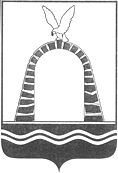 АДМИНИСТРАЦИЯ ГОРОДА БАТАЙСКАПОСТАНОВЛЕНИЕ______________  		                    № __________                                                                   г. БатайскОб утверждении прогнозасоциально-экономического развитиямуниципального образования«Город Батайск» на 2020-2022 г.г.В соответствии со статьей 173 Бюджетного кодекса Российской Федерации, Федеральным законом от 28.06.2014 №172-ФЗ «О стратегическом планировании в Российской Федерации» и в целях совершенствования процесса организации разработки прогнозов социально-экономического развития муниципального образования «Город Батайск» ПОСТАНОВЛЯЮ:1.Утвердить прогноз социально-экономического развития муниципального образования «Город Батайск» на 2020-2022 гг. (согласно приложениям № 1-8).2. Контроль за выполнением настоящего постановления возложить на заместителя главы Администрации города Батайска по экономике Богатищеву Н.С.Глава Администрациигорода Батайска                                                                                                        Г.В. ПавлятенкоПостановление вноситотдел экономики, инвестиционной политикии стратегического развитияАдминистрации города Батайска